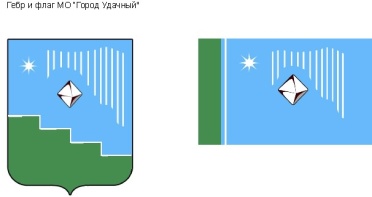 Российская Федерация (Россия)Республика Саха (Якутия)Муниципальное образование «Город Удачный»Городской Совет депутатовIII созывXLIX СЕССИЯРЕШЕНИЕ15 июня  2017 года                                                                                 	                    № 49-6О возложении обязанностей председателя городского Совета депутатов В связи с длительной командировкой председателя городского Совета депутатов (А.Б. Тархова) и с очередным отпуском и.о. председателя городского Совета депутатов  (В.Н.Карпенко), городской Совет депутатов решил:Назначить исполняющим обязанности председателя городского Совета депутатов Виктора Михайловича Иващенко на период с 20 июня по 30 августа 2017 года.Опубликовать настоящее решение в порядке, предусмотренном Уставом МО «Город Удачный». Настоящее решение вступает в силу со дня его принятия. Контроль  исполнения настоящего решения возложить на и.о. председателя городского Совета депутатов В.М. Иващенко.     	И.о. председателя    	городского Совета депутатов 		             	                В.Н. Карпенко